Numele și prenumele....................................................Data..........................Clasa........................                      Scăderea cu trecere peste ordin a nr. naturale de la 0 - 1000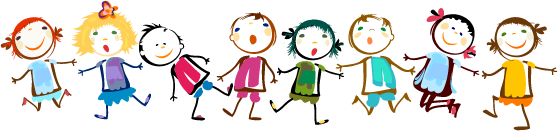 1. Află diferența numerelor:   534 - 163 =                                          909 - 271 =                                     738 - 451 =   843 - 360 =                                          854 - 561 =                                     801 - 590 =2. Află numărul:   a. cu 384 mai mare decât 194   b. cu 384 mai mic decât 693.3. Calculează și verifică rezultatele prin adunare și prin scădere:    a) 526 - 35 =                                  b) 636 - 244 =                                            c) 973 - 532 =       165 - 93  =                                       704 - 550 =                                                814 - 451 =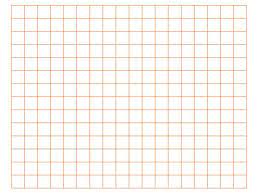 4. Descăzutul este 852, iar diferența 548. Află scăzătorul.   ...................................................................5. O croitoreasă trebuie să confecționeze 630 costume de elev. În prima zi a confecționat 260 costume, iar a doua zi a confecționat 310 costume. Costume au rămas de confecționat pentru a treia zi?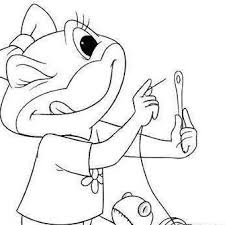 Rezolvă problema și apoi colorează broscuța croitoreasă.    6. La un magazin de jucării s-au vândut într-o săptămână 171 mașinuțe, cu 90 mai puține păpuși decât mașinuțe, iar baloane cu 394 mai multe decât mașinuțe. Câte s-au vândut?AI TERMINAT. FII FERICIT!!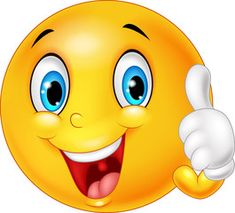 